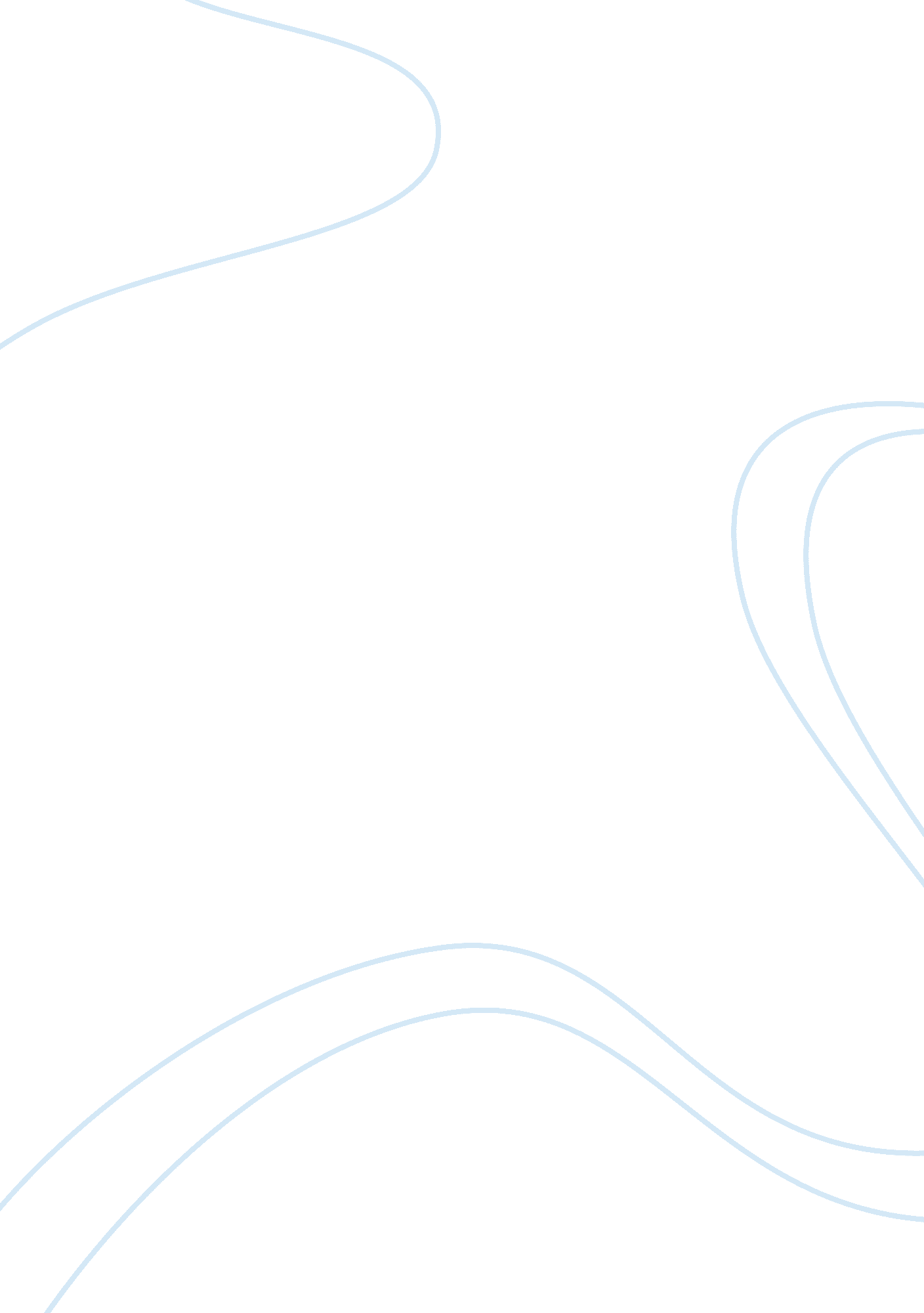 Anatomy quiz unit 3 assignment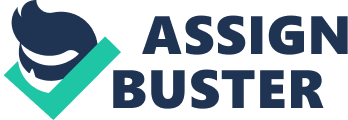 1. Match the following chemical terms with their definition: (Points : 15) Answer | | Potential Matches: | : Proton| | 1 : Molecule that dissociates in water to form individual ions, ionic compound | ???????? : Neutron| | 2 : Chemical systems that absorb excess acids or bases maintaining a relatively stable pH | ???????? : Atomic mass| | 3 : Has lost electrons; indicated by a positive sign, as in Na+ | ???????? : Element| | 4 : Non-charged particle in nucleus | ???????? : Molecule| | 5 : When acids and bases mix and form salts | ???????? : Compound| | 6 : Alkaline | Water molecules| | 7 : Positively charged particle in nucleus | ???????? : Base| | 8 : Substances whose molecules have more than one kind of atom | ???????? : Acid| | 9 : Double sugar made up of two monosaccharide units | ???????? : Neutralization| | 10 : Function is to store energy for later use M. | ???????? : Buffers| | 11 : A group of atoms bound together in a group | ???????? : Disaccharide| | 12 : Opposite of base | : Carbohydrates| | 13 : Number of protons in the nucleus; determines the type of atom | ???????? : Electrolyte| | 14 : Dissociate to form equal amounts of hydrogen ion and hydroxide ion | ???????? : Positive ion | 15 : A pure substance, made up of only one kind of atom | | 2. Microscopic View of Skin. Type the number in the empty box that corresponds with the appropriate letter in the diagram. (Points : 15) Answer | | Potential Matches: | : Epidermis| | 1 : k | : dermis| | 2 : h | : subcutaneous fatty tissue| | 3 : g | : hypodermis| | 4 : e | : sweat gland| | 5 : r | : arrector pili muscle| | 6 : n | : Pacinian corpuscle| | 7 : l | : cutaneous nerve| | 8 : c | : papilla of hair| | 9 : b | : hair follicle| | 10 : p | : sebaceous| | 11 : j | : oil gland| | 12 : d | : Meissner’s corpuscle| | 13 : a | : dermal papilla| | 14 : i | stratum germinativum| | 15 : m | : stratum corneum| | 16 : o | : hair shaft| | 17 : f | : openings of sweat glands| | 18 : q | | 3. General Characteristics of a Cell. Type the number in the empty box that corresponds with the appropriate letter in the diagram. (Points : 15) Answer | | Potential Matches: | : centrioles| | 1 : a | : flagellum| | 2 : n | : free ribosomes| | 3 : e | : mitochondrion| | 4 : h | : nuclear envelope;| | 5 : c | : nucleus| | 6 : j | : nucleolus| | 7 : l | : ribosomes| | 8 : o | : cilia| | 9 : f | : smooth endoplasmic reticulum| | 10 : k | : rough endoplasmic reticulum| | 11 : m | : plasma membrane| | 12 : i | lysosome| | 13 : d | : cytoplasm| | 14 : b | : golgi apparatus| | 15 : g | | 4. Type the number in the empty box that corresponds with the appropriate term for the statements(s) listed below. (Points : 5) Answer | | Potential Matches: | : Which glands secrete oil, or sebum, for hair and skin? | | 1 : Epidermis | ???????? : These glands work throughout the body, helping to regulate body heat. | | 2 : Sebaceous glands | ???????? : Hair growth requires epidermal, tubelike structure called _____. | | 3 : Hair follicles | ???????? : The outermost and thinnest primary layer of skin is _____. | | 4 : Eccrine sweat glands | | | 